COLEGIO EMILIA RIQUELME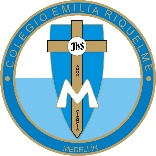 ÁREA DE HUMANIDADES, LENGUA CASTELLANADOCENTE: MARIA ISABEL MAZO ARANGOGUÍAS DE APRENDIZAJE EN CASA. SEMANA DEL 24 AL 28  DE AGOSTO DE 2020PARA TENER EN CUENTA…Recuerda que cada día al iniciar el encuentro, realizaré un saludo por WhatsApp para dar la agenda (que es la misma que está en este taller) y las indicaciones necesarias para continuar. Recuerda en lo posible realizar tus actividades directamente en el libro o en el cuaderno para hacer uso de esta inversión que hicieron nuestros padres. Si por alguna razón no puedes comunicarte en el momento del encuentro, puedes preguntar tus dudas a través del WhatsApp o al correo más adelante.Recuerda que el horario de actividades académicas es de 7 a 2:30, de lunes a viernes. Después de ese horario deberás esperar hasta que tenga disponibilidad de tiempo para solucionar las inquietudes.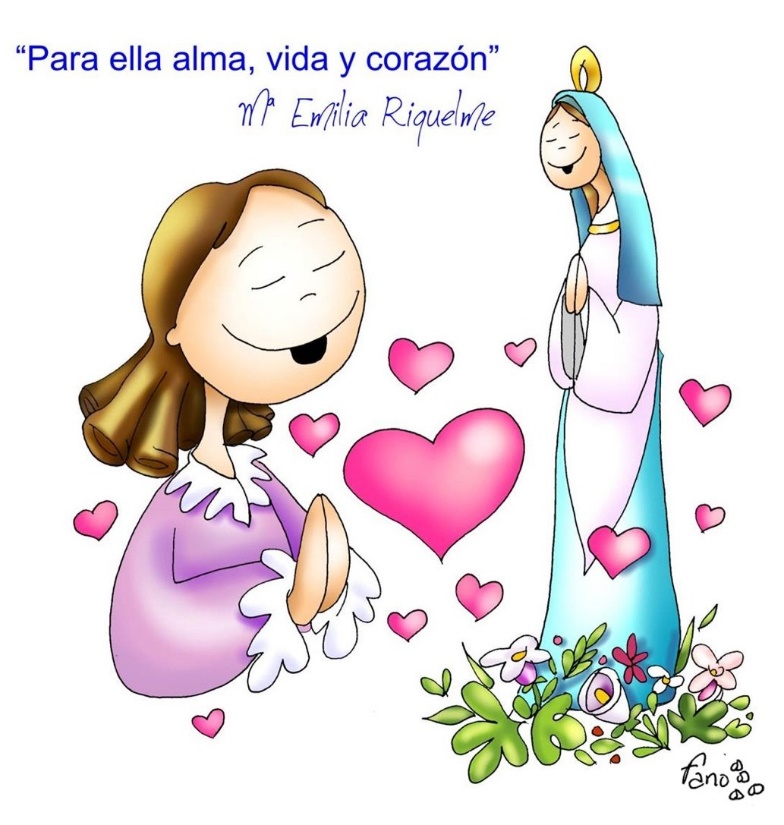 FECHA: LUNES 24 DE AGOSTO (5ta hora: 12-1p.m.)El día de hoy tendremos encuentro sincrónico TEMA: PREPARACIÓN DEL CORTO-FORODESARROLLO: Saludo por WhatsAppInvitación a la clase sincrónicaTendremos este espacio para en grupos realizar la preparación de la actividad de corto-foro. El día de la socialización las estudiantes a cargo deberán prender la cámara y estar con la camiseta del uniforme. FECHA: MIÉRCOLES 26 DE AGOSTO (4ta hora: 10:30-11:30 p.m.)El encuentro del día de hoy es sincrónico TEMA: ACTIVIDAD CORTO-FORODESARROLLOSaludo por WhatsAppInvitación al encuentro sincrónicoRepaso temas del bimestralSocialización primer grupoFECHA: JUEVES 27 DE AGOSTO (6Ta hora: 1-2 p.m.)El encuentro del día de hoy es sincrónico TEMA: CORTO-FORODESARROLLO:Saludo por WhatsAppII socialización de corto-forosFECHA: VIERNES 28 DE AGOSTO (3ra hora 9:30 a 10:30 p.m.)Hoy nuestra clase es sincrónica TEMA: SOCIALIZACIÓN CORTO-FOROSDESARROLLO:Saludo por WhatsAppInvitación a la clase sincrónicaIII socialización de corto-forosRecomendación de la semana: He encontrado por estos días unos podcast de cuentos muy interesantes en esta página. Te invito para que saques un tiempo y escuches algunos que sean de tu interés. https://www.ivoox.com/podcast-cuentos-infantiles-para-todas-edades_sq_f110991_1.html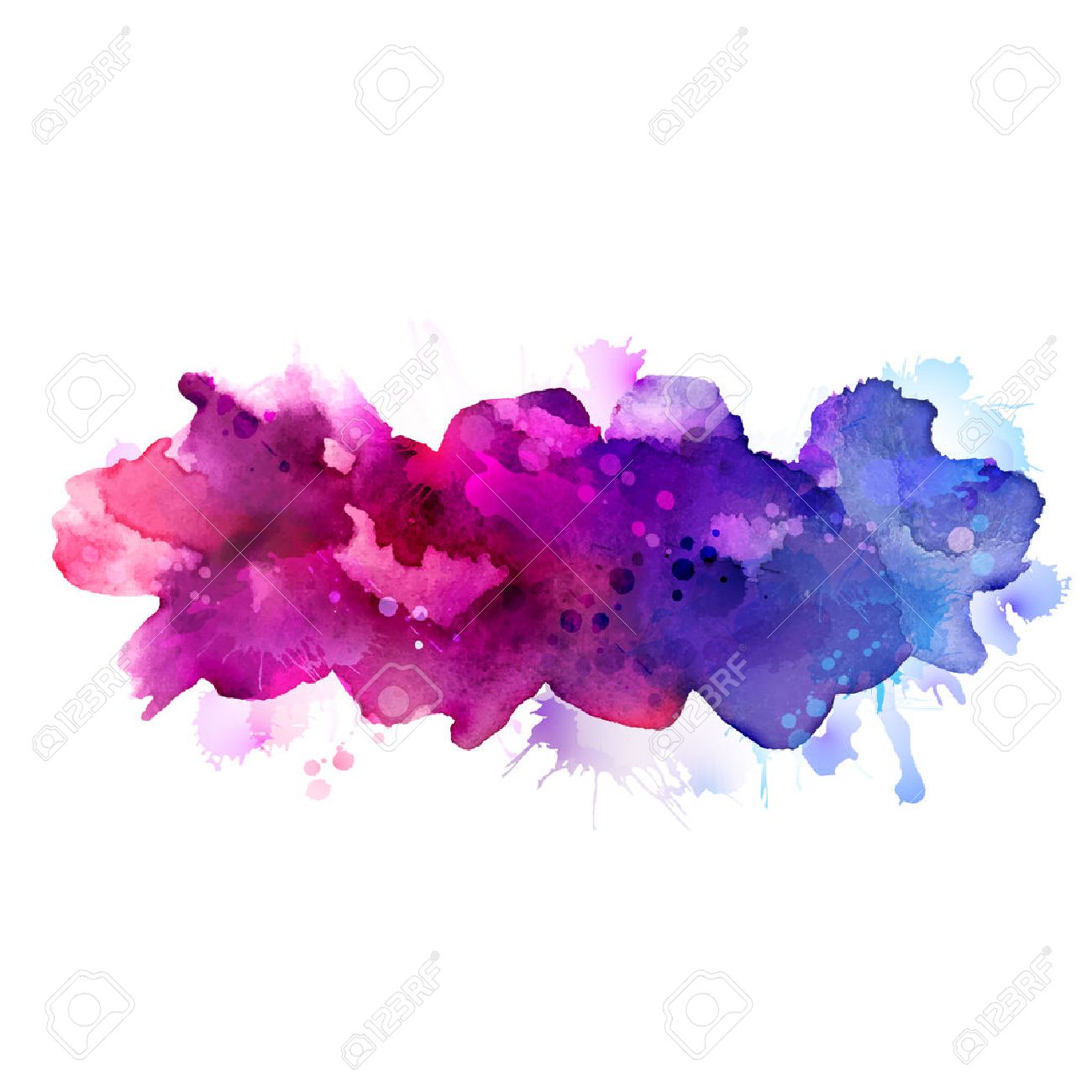 